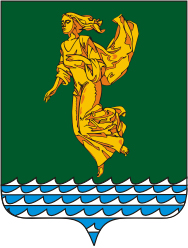 В соответствии с Федеральным законом от 06.10.2003 года № 131-ФЗ «Об общих принципах организации местного самоуправления в Российской Федерации», Федеральным законом от 29.12.2022 года № 605-ФЗ «О внесении изменений в отдельные законодательные акты Российской Федерации», руководствуясь Уставом Ангарского городского округа, Дума Ангарского городского округаРЕШИЛА:Внести в решение Думы Ангарского городского округа от 24.06.2015 года          № 29-05/01рД «Об утверждении Положения о приватизации муниципального имущества Ангарского городского округа» (в редакции решений Думы Ангарского городского округа от 30.09.2015 года № 84-07/01рД, от 30.09.2016 года № 217-22/01рД, от 27.06.2018 года                           № 403-52/01рД, от 29.05.2019 года № 491-66/01рД, от 27.05.2020 года № 586-83/01рД, от 30.10.2020 года № 05-02/02рД, от 25.02.2021 года № 46-09/02рД, от 25.08.2021 года           № 88-16/02рД, от 28.10.2021 года № 101-19/02рД, от 24.02.2022 года № 162-28/02рД, от 26.10.2022 года № 229-40/02рД), далее – решение, следующие изменения:1.1. В преамбуле решения после слова «отчуждения» дополнить словами «движимого и».1.2. В пункте 1.1 главы 1 Положения о приватизации муниципального имущества Ангарского городского округа, утвержденного решением, после слова «отчуждения» дополнить словами «движимого и».2. В пункте 1.3 раздела 1 Положения о порядке формирования, ведения и обязательного опубликования перечня муниципального имущества в целях предоставления его во владение и (или) в пользование на долгосрочной основе субъектам малого и среднего предпринимательства и организациям, образующим инфраструктуру поддержки субъектов малого и среднего предпринимательства, утвержденного решением Думы Ангарского городского округа от 28.10.2015 года № 112-08/01рД (в редакции решений Думы Ангарского городского округа от 26.04.2017 года № 290-33/01рД, от 30.01.2019 года № 462-61/01рД, от 30.10.2019 года № 518-73/01рД, от 25.02.2021 года      № 48-09/02рД, от 25.08.2021 года № 89-16/02рД, от 26.01.2022 года № 148-26/02рД), после слова «отчуждения» дополнить словами «движимого и».3. Настоящее решение вступает в силу после его официального опубликования. 4. Опубликовать настоящее решение в газете «Ангарские ведомости».Председатель ДумыАнгарского городского округа                                                                            А.А. ГородскойМэр Ангарского городского округа                                                                          С.А. ПетровИркутская областьДУМА Ангарского городского округа второго созыва 2020-2025 гг.РЕШЕНИЕ29.03.2023                                                                                                         № 288-47/02рД⌐                                                                     ¬О     внесении    изменений    в   некоторые решения    Думы   Ангарского   городского округа